ПРЕСС-РЕЛИЗк Международной акции «Георгиевская ленточка»24 апреля столица Татарстана присоединится к ежегодной Международной акции «Георгиевская ленточка».  Акция стартует 24 апреля в 12.00 на площадке перед театром им. Г.Камала. До 10 мая ленты, ставшие символом Дня Победы, можно получить у волонтеров Республиканского центра спортивно-патриотической и допризывной подготовки молодежи «Патриот» на улицах города. В Казани будут работать около 15 пунктов раздачи георгиевских ленточек – основными из них станут площадь у театра Г.Камала, Парк Победы, Парк Тысячелетия, площадь Свободы, улицы Петербургская и Баумана, торговые комплексы города, станции метро. Всего в этом году центром закуплено 300 тысяч ленточек. Первая акция «Георгиевская ленточка» прошла в 2005 году. С тех пор она проходит в нашей стране ежегодно. Миллионы людей по всей России, а также в странах ближнего и дальнего зарубежья прикрепляют накануне Дня Победы на свою одежду и личный транспорт этот символ памяти и воинской славы. В Казани акцию проводит Государственное автономное учреждение Республики Татарстан «Республиканский центр спортивно-патриотической и допризывной подготовки молодежи «Патриот» при поддержке Министерства по делам молодежи и спорту Республики Татарстан.  МИНИСТЕРСТВО ПО ДЕЛАМ МОЛОДЕЖИ И СПОРТУ РЕСПУБЛИКИ ТАТАРСТАН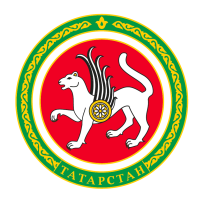 МИНИСТЕРСТВО ПО ДЕЛАМ МОЛОДЕЖИ И СПОРТУ РЕСПУБЛИКИ ТАТАРСТАНТАТАРСТАН РЕСПУБЛИКАСЫ ЯШЬЛӘР ЭШЛӘРЕ ҺӘМСПОРТ МИНИСТРЛЫГЫТАТАРСТАН РЕСПУБЛИКАСЫ ЯШЬЛӘР ЭШЛӘРЕ ҺӘМСПОРТ МИНИСТРЛЫГЫул.Петербургская, д.12, г. Казань, 420107ул.Петербургская, д.12, г. Казань, 420107Петербургская урамы, 12 нчейорт, Казаншәһәре, 420107Петербургская урамы, 12 нчейорт, Казаншәһәре, 420107Тел.: (843) 222-81-01, факс: (843) 222-81-79.E-mail: mdmst@tatar.ru, http://mdms.tatarstan.ruТел.: (843) 222-81-01, факс: (843) 222-81-79.E-mail: mdmst@tatar.ru, http://mdms.tatarstan.ruТел.: (843) 222-81-01, факс: (843) 222-81-79.E-mail: mdmst@tatar.ru, http://mdms.tatarstan.ruТел.: (843) 222-81-01, факс: (843) 222-81-79.E-mail: mdmst@tatar.ru, http://mdms.tatarstan.ruТел.: (843) 222-81-01, факс: (843) 222-81-79.E-mail: mdmst@tatar.ru, http://mdms.tatarstan.ru